Name: ______________________________ Period# ___                       Topic 7.7 Changes as Result of the World Economy Deindustrialization______________________________________ (like the US) ____________________________________________________________________________These economies have ________________________________________________________________. This has impacted the landscape by creating brownfields/rust belt and through the development of corporate parks (commercial spaces for headquarters).   Export Processing ZonesIndustrial areas where the government creates specialized policies and desirable investment and/or _______________________________________________________________.Uses _____________________________. Often near ____________, _____________, or _______________________________________. Maquiladoras are factories built by a US company in Mexico near the US border, taking advantage of the lower labor costs and tax breaks.Special Economic ZonesA specific area within a country in which ______________________________________ are implemented to _________________________ (and domestic) businesses and investment.Examples: __________________________________________________________________________________New International Division of Labor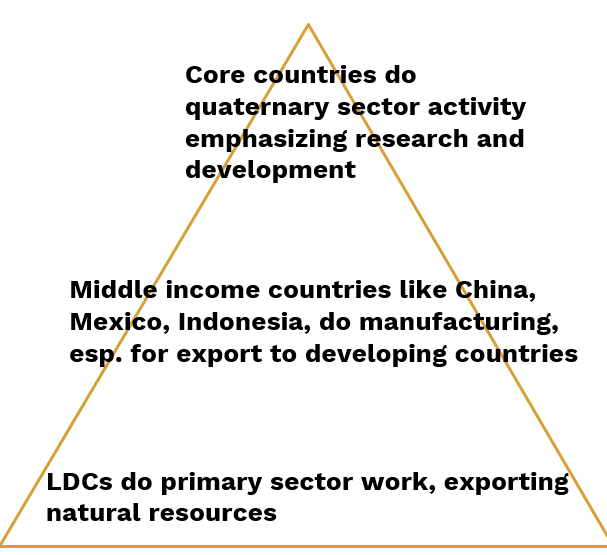 ‘Traditional’ division of labor - one employee does one part of the production process. New International Division of Labor ___________________________________________________________________________________________________________________________________________The New International Division of Labor spreads out the commodity chain…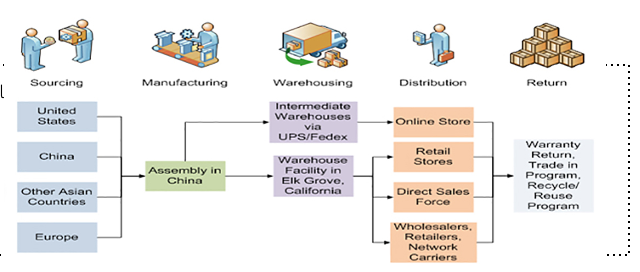 _______________________________________________________________________________ and resulting in a commodity that is then exchanged on the world marketPost-Fordist ProductionFordist production - _______________________________Flexible production Workers operate in teams and figure out their tasks through problem solving ______________________________________________Multiplier Effect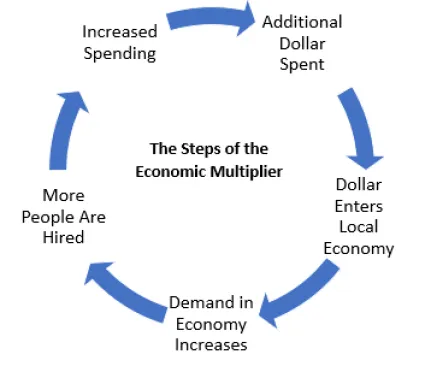 Economies of ScaleA _________________________________________________________________________________________The ________________________________________________________________ Cost is reduced when companies increase production because the fixed costs are spread over more units of productionExample: Walmart OffshoringOutsourcing`________________________________________________________________________________________________________________________________________________________________I.e. software and manufacturing companies in the US and Europe that ____________________________________________________________.Outsourcing is contracting work out to non-company employees of other companiesThis can be international or domestic i.e. A German car company contracting with a Chinese supplier to make a part (As opposed to vertical integration) Why China Wins at ExportingVideo LINK: https://youtu.be/E7JfrzkmzycWhat percentage of global economic activity is China responsible for? _______________Areas in a country like China in which there are tax incentives and less regulation are known as _______________________________________. Shenzhen is a good example of agglomeration because it _____________________________________________________________________________________________________________. Where does the middle class grow best? ___________________________.As factories become more automated and need less workers, why may US transnational corporations bring their production back to the US? _________________________________________________________________________________________________________________________________________________________________________________________________.Basic JobsNon-Basic Jobs Provide _____________________________________________________________________________________________________________________________, bringing money into their respective communities from the outside. Ex. car manufacturer__________________________________________________________________________________________________. They do not generate money from outside sources. Ex. waitress Growth PolesTechnopoleA place of concentrated ___________________________________________________________________________________________________________________________________________Each new business strengthens the pull of the ‘magnet’ (Can lead to brain drain for areas outside the growth pole) A ____________________________A hub for information based industry and high tech manufacturing _________________________________________ well known for computer, math, engineering, scienceExample: Silicon Valley California 